Falmouth Congregational Church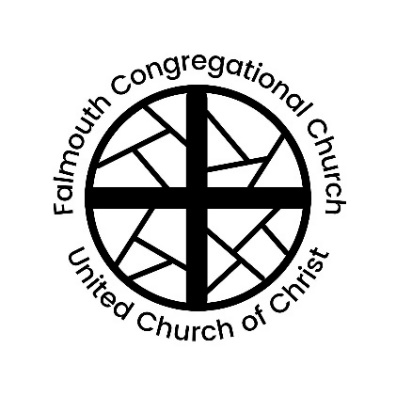 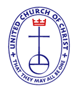 United Church of ChristServing Christ and Community since 1754An Open and Affirming CongregationThe Reverend Amelia EdsonSettled Pastor & Teacher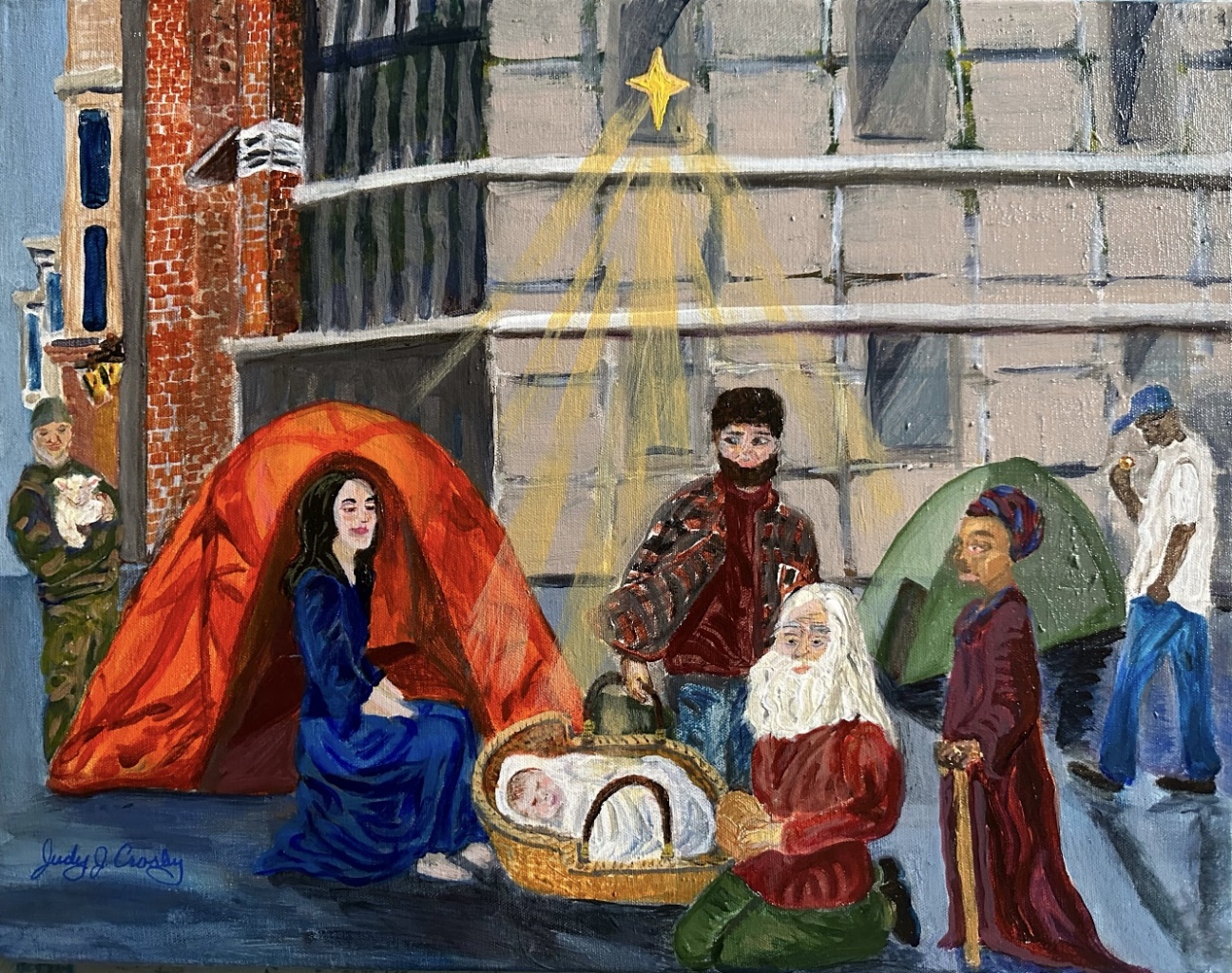 Advent I: Make Room 267 Falmouth Rd., Falmouth, ME, 04105 | 207-781-3413 | www.falmouthcongregationalchurch.org10:00 AM	FIRST SUNDAY OF ADVENT	December 3, 2023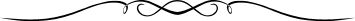 THE COMMUNITY GATHERSWelcome! If you would like more information about our community, please fill out a blue visitor card. Throughout the order of worship, if the print is in bold, words may be spoken in unison.GATHERING MUSIC		WELCOME & ANNOUNCEMENTSTHE PASSING OF THE PEACE One:	May the peace of Christ be with you.All:	And also with you.PRELUDE	“Let All Mortal Flesh Keep Silence”	Judith E. Treisback	Bell ChoirMAKE ROOM (Video)*PROCESSIONAL	“Lift Up Your Heads, O Mighty Gates”	No. 129CALL TO WORSHIP & LIGHTING OF THE ADVENT CANDLE	Pastor Amelia		CHORAL INTRODUCTIONCALL TO WORSHIP One:	We begin the Advent season by yearning for ChristAll:	We wait upon the Lord and place our hope in God’s work One:	We survey our lives and strive to make room for Christ’s comingAll:	We wait upon the Lord and place our hope in God’s work One:	We confront the division, doubt, and distraction that separates usAll:	We wait upon the Lord and place our hope in God’s work One:	This Advent season we choose hope, and prepare the way for the LordAll:	We wait upon the Lord and place our hope in God’s workLIGHTING OF THE HOPE CANDLE 	CONGREGATIONAL SUNG RESPONSE	See screenPRAYER OF CONFESSION	Lydia HoffmanOne:	When Mary was with child the world viewed her with suspicion.All:	We admit that we, too, struggle to believe other’s truths, and even silence the knowledge of our own hearts. One:	As Joseph and Mary searched for a place to shelter the world closed its doors.All:	We confess that we, too, close ourselves off from the suffering of this world, choosing apathy over empathy and ignorance over engagement.  One:	When Jesus was born the powerful attacked his family, trying to stamp out the hope he promised. All:	We realize that we, too, participate in systems that oppress the vulnerable. We, too, are afraid to fully embrace the hope that God offers us. One:	Emmanuel, God with us, forgive us our trespasses and open our hearts. All:	So that on Christmas Day we will be ready to receive you in our midst, and our lives may be testaments of the Christmas Story.	ASSURANCE OF PARDON	 	Lydia HoffmanOne:	Let us remember: Christ came to earth so that we might remember our true selves and God’s love. All:	There is nothing we can do, think, or say that can separate us from God in Christ Jesus. One:	Hallelujah!*HYMN	“Come, O Long Expected Jesus”	No. 125SCRIPTURE	Isaiah 2:1-5	Grace Howison	Mark 13:24-37	Emily PondSERMON 	“Make Room” 	Rev. Amelia Edson*HYMN	“Emmanuel, Emmanuel”	No. 134	Ushers will collect prayer cards during this hymn.	 THE FEAST OF THE LORD’S SUPPERPREFACE	One:	Lift up your hearts.	All:	We lift them up to God.	One:	Let us give thanks to the Lord our God. 	All:	It is right to offer thanks and praise.PRAYER OF THANKSGIVINGRETELLING THE STORYTHE SHARING OF THE BREAD AND CUPTHE SUNG LORD’S PRAYER		No. 307	OFFERING OUR GIFTS & FOOD		“O Come, O Come Emmanuel”	arr. Lloyd Larsen	Ann Sanborn, saxophone		You may also donate online or on Venmo @FalmouthUCC*DOXOLOGY	No. 46*BENEDICTIONORGAN POSTLUDE	“Angels from the Realms of Glory”	arr. John Innes	† Musical material is presented under CCLI License #11176026* Please stand in body or spiritWe strive to use a diversity of language to describe God, in line with the diversity of images and metaphors in our Scripture. Many hymns and prayers default to male language. Please use the language that allows you to worship best, knowing that all human speech about God is metaphoric and ultimately incomplete.Thank you to our worship participants:	Presiding:	Rev. Amelia Edson	Minister of Music:	Jan Stover	Minister of Children & Families:	Lydia Hoffman	Ushers:	Caroline Pond, Kim Hendry	Acolyte:	Caroline Pond	Advent Candle Lighters:	The Boyd Family	Online Worship:	Virginia Eddy, Tom Stegemann, Jack Gervais